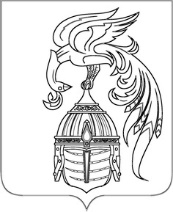 ИВАНОВСКАЯ ОБЛАСТЬАДМИНИСТРАЦИЯ ЮЖСКОГО МУНИЦИПАЛЬНОГО РАЙОНАПОСТАНОВЛЕНИЕот __________________ №________-пг. ЮжаОб утверждении перечня автомобильных дорог общего пользования местного значения Южского муниципального районаРуководствуясь положениями п. 5 ч. 1 ст. 15 Федерального закона от 06.10.2003 N 131-ФЗ "Об общих принципах организации местного самоуправления в Российской Федерации", ч. 10 ст. 5, ч. 10 ст. 6 Федерального закона от 18.10.2007 N 257-ФЗ "Об автомобильных дорогах и о дорожной деятельности в Российской Федерации и о внесении изменений в отдельные законодательные акты Российской Федерации", п. 5 ч. 1 ст. 6 Устава Южского муниципального района, Администрация Южского муниципального района  п о с т а н о в л я е т::1. Утвердить перечень автомобильных дорог Южского муниципального района согласно приложению №1.2. Отменить постановление Администрации Южского муниципального района Ивановской области: - от 27.09.2010 N 802 "Об утверждении Перечня автомобильных дорог общего пользования местного значения Южского муниципального района"- от 05.05.15 N 277-п "О внесении изменений в постановление Ивановской области от 27.09.2010 N 802 "Об утверждении Перечня автомобильных дорог общего пользования местного значения Южского муниципального района"- от 18.08.2015 N 445-п "О внесении изменений в постановление Ивановской области от 27.09.2010 N 802 "Об утверждении Перечня автомобильных дорог общего пользования местного значения Южского муниципального района"- от 07.07.2020 N 533-п "О внесении изменений в постановление Ивановской области от 27.09.2010 N 802 "Об утверждении Перечня автомобильных дорог общего пользования местного значения Южского муниципального района"- от 12.04.2021 N 252-п "О внесении изменений в постановление Ивановской области от 27.09.2010 N 802 "Об утверждении Перечня автомобильных дорог общего пользования местного значения Южского муниципального района"- от 20.06.2022 N 637-п "О внесении изменений в постановление Ивановской области от 27.09.2010 N 802 "Об утверждении Перечня автомобильных дорог общего пользования местного значения Южского муниципального района"3. Опубликовать настоящее постановление в официальном издании "Правовой Вестник Южского муниципального района" и разместить на официальном сайте Южского муниципального района в информационно-телекоммуникационной сети "Интернет"Глава Южского муниципального района                          В.И. ОврашкоПриложение к постановлению Администрации Южского муниципального района от ______________ № _______________Перечень автомобильных дорог общего пользования местного значения Южского муниципального района в границах сельских поселений и в границах населенных пунктов№ п/пСведения о собственнике, владельце автомобильной дорогиНаименование автомобильной дорогиИдентификационный номер дорогиПротяженность автомобильной дорогиСведения о соответствии автомобильной дороги и её участков технических характеристик, класса и категория автомобильной дорогиСведения о соответствии автомобильной дороги и её участков технических характеристик, класса и категория автомобильной дорогиВид разрешенного использованияИные сведения№ п/пСведения о собственнике, владельце автомобильной дорогиНаименование автомобильной дорогиИдентификационный номер дорогиВ границах зоны содержания м.Класс дорогиКатегория дороги1Южский муниципальный районГруздево – Кашино 24 235 ОП МР 0011403 VОП2Южский муниципальный районДомнино – Травино 24 235 ОП МР 00221903VОП3Южский Муниципальный район Емельяново – Суземье 24 235 ОП МР 00322013VОП4Южский муниципальный районЕмельяново – Круглово24 235 ОП МР 00415243 VОП5Южский муниципальный районИстоки – Легково24 235 ОП МР 0056383 VОП6Южский Муниципальный район Ирыхово – Михали 24 235 ОП МР 00619653 VОПИсключить из реестра муниципальной собственности 7Южский муниципальный районКашино –          Б. Ламна24 235 ОП МР 00742973 VОП8Южский муниципальный районМордовское – Сергеево 24 235 ОП МР 0086033 VОП9Южский Муниципальный район Мугреевский – 56 Пикет 24 235 ОП МР 00942403 VОП10Южский муниципальный районМугреево-Никольское – Мугреево-Дмитриевское 24 235 ОП МР 01015863 IVОП11Южский муниципальный районНовоклязьминское – Косики – Павлицы 24 235 ОП МР 01147253IVОП12Южский Муниципальный район Петушки – Пашки 24 235 ОП МР 01221823VОП13Южский муниципальный районПодъезд к Гавришово 24 235 ОП МР 0131933VОП14Южский муниципальный районПодъезд к Снегирево 24 235 ОП МР 0144593VОП15Южский Муниципальный район Подъезд к Косовка24 235 ОП МР 0151073VОП16Южский муниципальный районПодъезд к Маньшино 24 235 ОП МР 0168353VОП17Южский муниципальный районПодъезд к Глушицы 24 235 ОП МР 0175123IVОП18Южский Муниципальный район Подъезд к Мальцево24 235 ОП МР 0186613VОП19Южский муниципальный районПодъезд к Подъелово 24 235 ОП МР 0197493VОП20Южский муниципальный районПодъезд к Горки24 235 ОП МР 0203803VОП21Южский Муниципальный район Подъезд к Взвоз 24 235 ОП МР 0215073VОП22Южский муниципальный районПодъезд к Китайново 24 235 ОП МР 0221243VОП23Южский муниципальный районПодъезд к Кочергино 24 235 ОП МР 0232383VОП24Южский Муниципальный район Подъезд к Лукино24 235 ОП МР 0242543VОП25Южский муниципальный районПодъезд к Погорелка 24 235 ОП МР 0257843VОП26Южский муниципальный районПодъезд к Сойно24 235 ОП МР 0271063VОП27Южский муниципальный районПодъезд к Русино 24 235 ОП МР 0282083VОП28Южский Муниципальный район Селищи – Ирыхово 24 235 ОП МР 02922603IVОП29Южский муниципальный районСелищи – Спасское 24 235 ОП МР 03014603IVОП30Южский муниципальный районХотимль – Емельяново 24 235 ОП МР 03112333IVОП31Южский Муниципальный район Хотимль – Кишариха 24 235 ОП МР 0327123VОП32Южский муниципальный районПодъезд к Мугреево–Никольское 24 235 ОП МР 0335563IVОП33Южский муниципальный районПодъезд к Мугреево- Никольское, участок N 1 (б)24 235 ОП МР 0341303IVОП34Южский Муниципальный район Подъезд к Мугреево- Никольское, участок N 2 (б)24 235 ОП МР 0352913IVОП35Южский муниципальный районПодъезд к Мугреево- Никольское, участок N 3 (м)24 235 ОП МР 0363713IVОП36Южский муниципальный районКруглово – Максимово 24 235 ОП МР 0377023VОП37Южский Муниципальный район Круглово - Тараканово24 235 ОП МР 03813343VОП38Южский муниципальный районПодъезд к Илейкино 24 235 ОП МР 03917993VОП39Южский муниципальный районПодъезд к Михеево 24 235 ОП МР 0401273VОП40Южский Муниципальный район Тараканово – Федьково 24 235 ОП МР 04113183VОП41Южский муниципальный районОт точки примыкания к автомобильной дороге (областного значения Преображенское – Клочково – Шуя) до окончания улицы 1-я Набережная с. Хотимль24 235 ОП МР 04210843VОП42Южский муниципальный районОт точки примыкания к автомобильной дороге (областного значения Преображенское – Клочково – Шуя) ул. Центральная,   2-я Набережная до точки примыкания с автомобильной дорогой с. Хотимль – д. Емельяново 24 235 ОП МР 0439993VОП43Южский Муниципальный район От точки примыкания к автомобильной дороге местного значения (Южа – Талицко-Мугреевское с/п, с. Мугреевский до начала ул. Коммунальная) Мугреевский I24 235 ОП МР 04412005VОП44Южский муниципальный районОт конца ул. Набережная с. Мугреевский до начала Мугреевский II24 235 ОП МР 04529005VОП45Южский муниципальный районСелищи – Михали24 235 ОП МР 0465200 5VОП46Южский Муниципальный район с. Мугреевский (от Посёлка №2) до границы Южского муниципального района24 235 ОП МР 0472400.5VОП47Южский муниципальный районс. Мугреево- Дмитриевское подъезд к кладбищу24 235 ОП МР 0486005VОП48Южский муниципальный районс. Мугреево- Дмитриевское подъезд к водокачке24 235 ОП МР 049250 5VОП49Южский Муниципальный район 051д. Брюховая (в границах населенного пункта)24 235 ОП МР 050200 5VОП50Южский 052муниципальный районд. Глушицы, ул. Короткая 24 235 ОП МР 051200 5VОП51Южский муниципальный районд. Глушицы, ул. Новая24 235 ОП МР 052330 5VОП52Южский Муниципальный район д. Глушицы, ул. Речная 24 235 ОП МР 053250 5VОП53Южский муниципальный районд. Глушицы, ул. Центральная 24 235 ОП МР 0541850 5VОП54Южский муниципальный районд. Добрицы (в границах населенного пункта)24 235 ОП МР 0553005VОП55Южский Муниципальный район д. Косики (в границах населенного пункта)24 235 ОП МР 056500 5VОП56Южский муниципальный районд. Мальцево ( в границах населенного пункта)24 235 ОП МР 057550 5VОП57Южский муниципальный районд. Никулиха (в границах населенного пункта)24 235 ОП МР 058300 5VОП58Южский Муниципальный район с. Новоклязьминское, ул. Подмарочная24 235 ОП МР 059295 5VОП59Южский муниципальный районс. Новоклязьминское, ул. Придорожная24 235 ОП МР 060252 5VОП60Южский муниципальный районс. Новоклязьминское, ул. Полевая24 235 ОП МР 061385 5VОП61Южский Муниципальный район с. Новоклязьминское, ул. Старая24 235 ОП МР 0621489 5IVОП62Южский муниципальный районд. Павлицы ( в границах населенного пункта)24 235 ОП МР 063350 5VОП63Южский муниципальный районд. Пустынь ( в границах населенного пункта)24 235 ОП МР 064966 5VОП64Южский Муниципальный район с. Моста, ул. Северная24 235 ОП МР 065231 5VОП65Южский муниципальный районс. Моста, ул. Западная24 235 ОП МР 066192 5VОП66Южский муниципальный районс. Моста, ул. Кирпичная24 235 ОП МР 067232 5VОП67Южский Муниципальный район с. Моста, ул. Фурманова24 235 ОП МР 068114 5VОП68Южский муниципальный районс. Моста, ул. 30 лет Победы24 235 ОП МР 0691615VОП69Южский муниципальный районс. Моста, ул. Чапаева24 235 ОП МР 070216 5VОП70Южский Муниципальный район с. Моста, ул. Юбилейная24 235 ОП МР 071208 5VОП71Южский муниципальный районс. Моста, ул. Кирова24 235 ОП МР 072869 4VОП72Южский муниципальный районс. Моста, ул. Советская24 235 ОП МР 073290 5VОП73Южский Муниципальный район с. Моста, ул. Восточная24 235 ОП МР 074259 5VОП74Южский муниципальный районс. Моста, ул. Труда24 235 ОП МР 075507 5VОП75Южский муниципальный районс. Моста, ул. Парковая24 235 ОП МР 076378 5VОП76Южский Муниципальный район с. Моста, ул. Новая24 235 ОП МР 077132 5VОП77Южский муниципальный районс. Моста, ул. Чкалова24 235 ОП МР 078256 4VОП78Южский муниципальный районс. Моста, ул. Короткая24 235 ОП МР 079202 5VОП79Южский Муниципальный район с. Моста, ул. Калинина24 235 ОП МР 080225 5VОП80Южский муниципальный районс. Моста, ул. Железнодорожная24 235 ОП МР 081377 5VОП81Южский муниципальный районс. Моста, ул. Лесная24 235 ОП МР 082212 5VОП82Южский Муниципальный район с. Хотимль, ул. Центральная24 235 ОП МР 08312004VОП83Южский муниципальный районс. Хотимль, ул. Фестивальная24 235 ОП МР 084486 5VОП84Южский муниципальный районс. Хотимль, ул. Молодежная24 235 ОП МР 085400 5VОП85Южский Муниципальный район с. Хотимль, ул. Юбилейная24 235 ОП МР 08612005VОП86Южский муниципальный районс. Хотимль, ул. 1-я Набережная24 235 ОП МР 0871200 4VОП87Южский муниципальный районс. Хотимль, ул. 2-я Набережная24 235 ОП МР 088420 4VОП88Южский Муниципальный район с. Преображенское, ул. Преображенская24 235 ОП МР 0891300 4VОП89Южский муниципальный районс. Преображенское, ул. Первомайская24 235 ОП МР 090700 5VОП90Южский муниципальный районс. Преображенское, ул. Молодежная24 235 ОП МР 091717 5VОП91Южский Муниципальный район с. Преображенское, ул. Лесная24 235 ОП МР 0923005VОП92Южский муниципальный районс. Преображенское, ул. Полевая24 235 ОП МР 093300 5VОП93Южский муниципальный районс. Преображенское, ул. Ключевая24 235 ОП МР 094550 5VОП94Южский Муниципальный район д. Емельяново, ул. Фрунзе24 235 ОП МР 0951100 5VОП95Южский муниципальный районд. Емельяново, ул. Колхозная24 235 ОП МР 096900 5VОП96Южский муниципальный районд. Емельяново, ул. Кишариха24 235 ОП МР 097900 5VОП97Южский Муниципальный район д. Погорелка (в границах населенного пункта)24 235 ОП МР 098401 5VОП98Южский муниципальный районд. Суземье (в границах населенного пункта)24 235 ОП МР 0991400 5VОП99Южский муниципальный районд. Травино (в границах населенного пункта)24 235 ОП МР 1001653 5VОП100Южский Муниципальный район д. Круглово (в границах населенного пункта)24 235 ОП МР 101800  5VОП101Южский муниципальный районд. Максимово (в границах населенного пункта)24 235 ОП МР 102 500 5VОП102Южский муниципальный районд. Тараканово (в границах населенного пункта)24 235 ОП МР 103380 5VОП103Южский Муниципальный район д. Нагорново (в границах населенного пункта24 235 ОП МР 104900 5VОП104Южский муниципальный районд. Федьково (в границах населенного пункта)24 235 ОП МР 105 400 5VОП105Южский муниципальный районд. Волокобино (в границах населенного пункта)24 235 ОП МР 106724 5VОП106Южский Муниципальный район с. Ряполово (в границах населенного пункта)24 235 ОП МР 1071000 5VОП107Южский муниципальный районд. Илейкино (в границах населенного пункта)24 235 ОП МР 108 415 5VОП108Южский муниципальный районд. Домнино (в границах населенного пункта)24 235 ОП МР 10912005VОП109Южский Муниципальный район д. Колягино (в границах населенного пункта)24 235 ОП МР 110700 5VОП110Южский муниципальный районс. Холуй, ул. Парижской Коммуны24 235 ОП МР 111265 4IVОП111Южский муниципальный районс. Холуй, ул. Первомайская24 235 ОП МР 1126725VОП113Южский Муниципальный район с. Холуй, ул. Труда24 235 ОП МР 113577 5VОП112Южский муниципальный районс. Холуй, ул. Молодежная24 235 ОП МР 114139 5VОП114Южский муниципальный районс. Холуй, ул. Луговая24 235 ОП МР 115125 5VОП115Южский Муниципальный район с. Холуй, ул. Западная24 235 ОП МР 116335 5VОП116Южский муниципальный районс. Холуй, ул. Субботина24 235 ОП МР 117466 5VОП117Южский муниципальный районс. Холуй, ул. Пионерская24 235 ОП МР 118169 5VОП118Южский Муниципальный район с. Холуй, ул. Северная24 235 ОП МР 119184 5VОП119Южский муниципальный районс. Холуй, ул. Льва Толстого24 235 ОП МР 1201115VОП120Южский муниципальный районс. Холуй, ул. 1-я Набережная24 235 ОП МР 1214115VОП121Южский Муниципальный район с. Холуй, ул. 2-я Набережная24 235 ОП МР 1224905VОП122Южский муниципальный районс. Холуй, ул. Московская24 235 ОП МР 123419 4IVОП123Южский муниципальный районс. Холуй, пер. Первомайский24 235 ОП МР 124413 5VОП124Южский Муниципальный район с. Холуй, ул. Советская 24 235 ОП МР 125357 4IVОП125Южский муниципальный районс. Холуй, ул. Карла Маркса24 235 ОП МР 126855 4IVОП126Южский муниципальный районс. Холуй, ул. Южная24 235 ОП МР 127815 5VОП127Южский Муниципальный район с. Холуй, ул. Красноармейская24 235 ОП МР 128237 4IVОП128Южский муниципальный районс. Холуй, ул. Полевая24 235 ОП МР 1295705IVОП129Южский муниципальный районс. Холуй, ул. Фрунзе24 235 ОП МР 1301100 5IVОП130Южский Муниципальный район с. Холуй, ул. Комсомольская24 235 ОП МР 1314775IVОП131Южский муниципальный районс. Холуй, ул. Кооперативная24 235 ОП МР 1322214IVОП132Южский муниципальный районс. Холуй, ул. Кавказ24 235 ОП МР 1331204 4IVОП133Южский Муниципальный район с. Холуй, ул. 8 Марта24 235 ОП МР 134191 5IVОП134Южский муниципальный районс. Холуй, ул. Пролетарская24 235 ОП МР 1352885IVОП135Южский муниципальный районс. Холуй, пер. Школьный24 235 ОП МР 136317 5VОП136Южский Муниципальный район с. Изотино, ул. Полевая24 235 ОП МР 1374575VОП137Южский муниципальный районс. Изотино, ул. Молодежная24 235 ОП МР 1382335VОП138Южский муниципальный районс. Изотино, ул. Центральная24 235 ОП МР 139929 5VОП139Южский Муниципальный район с. Изотино, ул. Зеленая24 235 ОП МР 1404325VОП140Южский муниципальный районм. Борок (в границах населенного пункта)24 235 ОП МР 141524 5VОП141Южский муниципальный районд. Селищи (в границах населенного пункта)24 235 ОП МР 1422888 5VОП142Южский Муниципальный район д. Спасское ( в границах населенного пункта)24 235 ОП МР 143381 5VОП143Южский муниципальный районд. Михали (в границах населенного пункта)24 235 ОП МР 144400 5VОП144Южский муниципальный районд. Косовка (в границах населенного пункта)24 235 ОП МР 145547 5VОП145Южский Муниципальный район д. Маньшино (в границах населенного пункта)24 235 ОП МР 146247 5VОП146Южский муниципальный районд. Русино (в границах населенного пункта)24 235 ОП МР 147560 5VОП147Южский муниципальный районд. Гавришево (в границах населенного пункта)24 235 ОП МР 148548 5VОП148Южский Муниципальный район д. Ирыхово (в границах населенного пункта)24 235 ОП МР 1494745VОП149Южский муниципальный районд. Снегирево (в границах населенного пункта)24 235 ОП МР 150 1479 5VОП150Южский муниципальный районд. Михеево (в границах населенного пункта)24 235 ОП МР 151608 5VОП151Южский Муниципальный район д. Соино (в границах населенного пункта)24 235 ОП МР 152429 5VОП152Южский муниципальный районд. Сергеево (в границах населенного пункта)24 235 ОП МР 153300 5VОП153Южский муниципальный районс. Мугреевский, ул. Железнодорожная24 235 ОП МР 1541288 5VОП154Южский Муниципальный район с. Мугреевский, ул. Клубная24 235 ОП МР 155190 5VОП155Южский муниципальный районс. Мугреевский, ул. Лесная (участок №1)24 235 ОП МР 156352 5VОП156Южский муниципальный районс. Мугреевский, ул. Лесная (участок №2)24 235 ОП МР 1571182 5VОП157Южский Муниципальный район с. Мугреевский, ул. Набережная24 235 ОП МР 158426 4VОП158Южский муниципальный районс. Мугреевский, ул. Подстанция О-14(участок №1)24 235 ОП МР 159227 5VОП159Южский муниципальный районс. Мугреевский, ул. Подстанция О-14(участок №2)24 235 ОП МР 160110 5VОП160Южский Муниципальный район с. Мугреевский, ул. Подстанция О-14(участок №3)24 235 ОП МР 16182 5VОП161Южский муниципальный районс. Мугреевский, ул. Советская24 235 ОП МР 162862 4IVОП162Южский муниципальный районс. Мугреевский, ул. Социалистическая24 235 ОП МР 163300 5IVОП163Южский Муниципальный район с. Мугреевский, ул. Школьная24 235 ОП МР 164505 4IVОП164Южский муниципальный районс. Мугреевский, ул. Трудовая24 235 ОП МР 165200 5VОП165Южский муниципальный районс. Мугреевский, ул. Красная 24 235 ОП МР 166350 5IVОП166Южский Муниципальный район с. Мугреевский, ул. Заводская24 235 ОП МР 167250 5IVОП167Южский муниципальный районс. Мугреевский, ул. Коммунальная24 235 ОП МР 168300 5IVОП168Южский муниципальный районс. Мугреевский, ул. Огородная 24 235 ОП МР 169450 5IVОП169Южский Муниципальный район с. Мугреевский, ул. Социалистическая 24 235 ОП МР 170340 5IVОП170Южский муниципальный районс. Мугреевский, ул. Фрезерная 24 235 ОП МР 1712005IVОП171Южский муниципальный районс. Мугреевский, ул. Станционная 24 235 ОП МР 1723005IVОП172Южский Муниципальный район с. Мугреевский, ул. Тупиковая 24 235 ОП МР 1732005IVОП173Южский муниципальный районс. Мугреево-Дмитриевское (в границах населенного пункта)24 235 ОП МР 174793 5IVОП174Южский муниципальный районд. Кочергино (в границах населенного пункта)24 235 ОП МР 175287 5VОП175Южский Муниципальный район д. Кашино (в границах населенного пункта)24 235 ОП МР 176339 5VОП176Южский муниципальный районд. Горки (в границах населенного пункта)24 235 ОП МР 177432 5VОП177Южский муниципальный районд. Китайново (в границах населенного пункта)24 235 ОП МР 178661 5VОП178Южский Муниципальный район д. Лукино (в границах населенного пункта)24 235 ОП МР 179593 5VОП179Южский муниципальный районд. Истоки (в границах населенного пункта)24 235 ОП МР 180400 5VОП180Южский муниципальный районд. Быково (в границах населенного пункта)24 235 ОП МР 1812385VОП181Южский Муниципальный район с. Мугреево-Никольское, ул. Заречная24 235 ОП МР 182500 5IVОП182Южский муниципальный районс. Мугреево-Никольское, ул. Западная24 235 ОП МР 1831150 5IVОП183Южский муниципальный районс. Мугреево-Никольское, ул. Бобриха24 235 ОП МР 184390 5VОП184Южский Муниципальный район с. Мугреево-Никольское, ул. Молодежная24 235 ОП МР 185650 5IVОП185Южский муниципальный районс. Мугреево-Никольское, ул. Молодежная, противопожарный прогон24 235 ОП МР 186470 5VОП186Южский муниципальный районс. Мугреево-Никольское, ул. Центральная24 235 ОП МР 1871100 5IVОП187Южский Муниципальный район с. Груздево, ул. Школьная24 235 ОП МР 188450 5IVОП188Южский муниципальный районс. Груздево, ул. Придорожная24 235 ОП МР 18979 5IVОП189Южский муниципальный районс. Груздево, ул. Центральная (участок №1)24 235 ОП МР 190522 5IVОП190Южский Муниципальный район с. Груздево, ул. Центральная (участок №2)24 235 ОП МР 191100 5IVОП191Южский муниципальный районс. Груздево, ул. Молодежная24 235 ОП МР 1922365IVОП192Южский муниципальный районс. Груздево, ул. Набережная24 235 ОП МР 1931185IVОП193Южский Муниципальный район с. Груздево, ул. Полевая24 235 ОП МР 194500 5IVОП194Южский муниципальный районс. Груздево, ул. Полевая (подъезд к пожарному пруду)24 235 ОП МР 195500 5IVОП195Южский муниципальный районд. Тарасиха (в границах населенного пункта)24 235 ОП МР 196630 5VОП196Южский Муниципальный район д. Ламна Малая (в границах населенного пункта)24 235 ОП МР 197200 5VОП197Южский муниципальный районподъезд к д. Ламна Малая24 235 ОП МР 1981800 5IVОП198Южский муниципальный районд. Легково (в границах населенного пункта)24 235 ОП МР 199600 5VОП199Южский Муниципальный район д. Петушки (в границах населенного пункта)24 235 ОП МР 200500 5VОП200Южский муниципальный районд. Пашки (в границах населенного пункта)24 235 ОП МР 201100 5VОП201Южский муниципальный районс. Ламна Большая (в границах населенного пункта)24 235 ОП МР 202100 5VОП202Южский Муниципальный район д. Груздево - с. Ламна Большая 24 235 ОП МР 20348005VОП203Южский муниципальный районд. Взвоз (в границах населенного пункта)24 235 ОП МР 2047865VОП204Южский муниципальный районс. Талицы, ул. Гагарина24 235 ОП МР 2054295IVОП205Южский Муниципальный район с. Талицы, ул. 1-я Заречная24 235 ОП МР 2065205IVОП206Южский муниципальный районс. Талицы, подъезды к людскому кладбищу24 235 ОП МР 20710405VОП207Южский муниципальный районс. Талицы, ул. 2-я Заречная24 235 ОП МР 2081844IVОП208Южский Муниципальный район с. Талицы, ул. Комсомольская24 235 ОП МР 20910664IVОП209Южский муниципальный районс. Талицы, ул.Ленина24 235 ОП МР 2107504IVОП210Южский муниципальный районс. Талицы, ул.Лесная24 235 ОП МР 2112794IVОП211Южский Муниципальный район с. Талицы, ул.Молодежная24 235 ОП МР 2122794IVОП212Южский муниципальный районс. Талицы, ул. 1-я Набережная24 235 ОП МР 2134574IVОП213Южский муниципальный районс. Талицы, ул. 2-я Набережная24 235 ОП МР 2142854IVОП214Южский Муниципальный район с. Талицы, ул. Пионерская24 235 ОП МР 2152884IVОП215Южский муниципальный районс. Талицы, ул. Рабочая24 235 ОП МР 2166245IVОП216Южский муниципальный районс. Талицы, ул. Спортивная24 235 ОП МР 2171735IVОП217Южский Муниципальный район с. Талицы, ул. Техническая24 235 ОП МР 218754IVОП218Южский муниципальный районс. Талицы, ул. Школьная24 235 ОП МР 2194764IVОП219Южский муниципальный районд. Подъелово (в границах населенного пункта)24 235 ОП МР 220550 5VОП220Южский Муниципальный район с. Мордовское (в границах населенного пункта)24 235 ОП МР 221255 5VОП221Южский муниципальный районс. Мордовское (в границах населенного пункта)24 235 ОП МР 2225255VОП222Южский муниципальный районс. Мордовское(в границах населенного пункта)24 235 ОП МР 223200 5VОП223Южский Муниципальный район с. Холуй, ул. Путилова24 235 ОП МР 224758 4IVОП224Южский муниципальный районРусино - Борок24 235 ОП МР 22519604IVОП